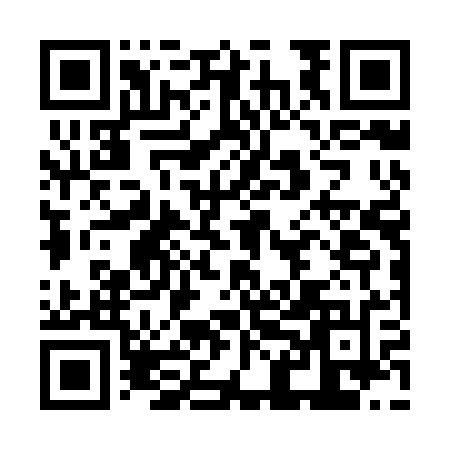 Prayer times for Kolonia Zyczyn, PolandWed 1 May 2024 - Fri 31 May 2024High Latitude Method: Angle Based RulePrayer Calculation Method: Muslim World LeagueAsar Calculation Method: HanafiPrayer times provided by https://www.salahtimes.comDateDayFajrSunriseDhuhrAsrMaghribIsha1Wed2:335:0412:305:387:5810:172Thu2:295:0212:305:397:5910:213Fri2:255:0012:305:408:0110:244Sat2:214:5812:305:418:0210:275Sun2:174:5612:305:428:0410:316Mon2:164:5412:305:428:0610:347Tue2:154:5312:305:438:0710:368Wed2:144:5112:305:448:0910:379Thu2:144:4912:305:458:1010:3810Fri2:134:4812:295:468:1210:3811Sat2:124:4612:295:478:1410:3912Sun2:124:4412:295:488:1510:3913Mon2:114:4312:295:498:1710:4014Tue2:104:4112:295:508:1810:4115Wed2:104:4012:295:518:2010:4116Thu2:094:3812:295:528:2110:4217Fri2:094:3712:295:538:2310:4318Sat2:084:3612:305:548:2410:4319Sun2:084:3412:305:548:2610:4420Mon2:074:3312:305:558:2710:4521Tue2:074:3212:305:568:2810:4522Wed2:064:3012:305:578:3010:4623Thu2:064:2912:305:588:3110:4724Fri2:054:2812:305:588:3310:4725Sat2:054:2712:305:598:3410:4826Sun2:054:2612:306:008:3510:4827Mon2:044:2512:306:018:3610:4928Tue2:044:2412:306:018:3810:5029Wed2:044:2312:316:028:3910:5030Thu2:034:2212:316:038:4010:5131Fri2:034:2112:316:038:4110:51